Temat: Płaskie wyroby włókiennicze. Tkaniny- budowa tkanin. Podział splotów tkackich ze względu na strukturę i wygląd wyrobu (3 godz.).Witam serdecznie. Do płaskich wyrobów włókienniczych wytwarzanych z nitek zalicza się tkaniny, dzianiny i wyroby plecione. Na temat tkanin- ich budowy, wytwarzania oraz rożnego rodzaju splotów wysyłam materiały.Korzystając z informacji internetowych napisz referat (1-2 strony)- Błędy tkanin (definicja, rodzaje błędów, przykłady). Prace prześlij do 16.11.2020 r. na podany e-mail -po tym terminie ocena będzie obniżona. W razie pytań proszę dzwonić.Pozdrawiam. Beata Gola08.11.2020 r.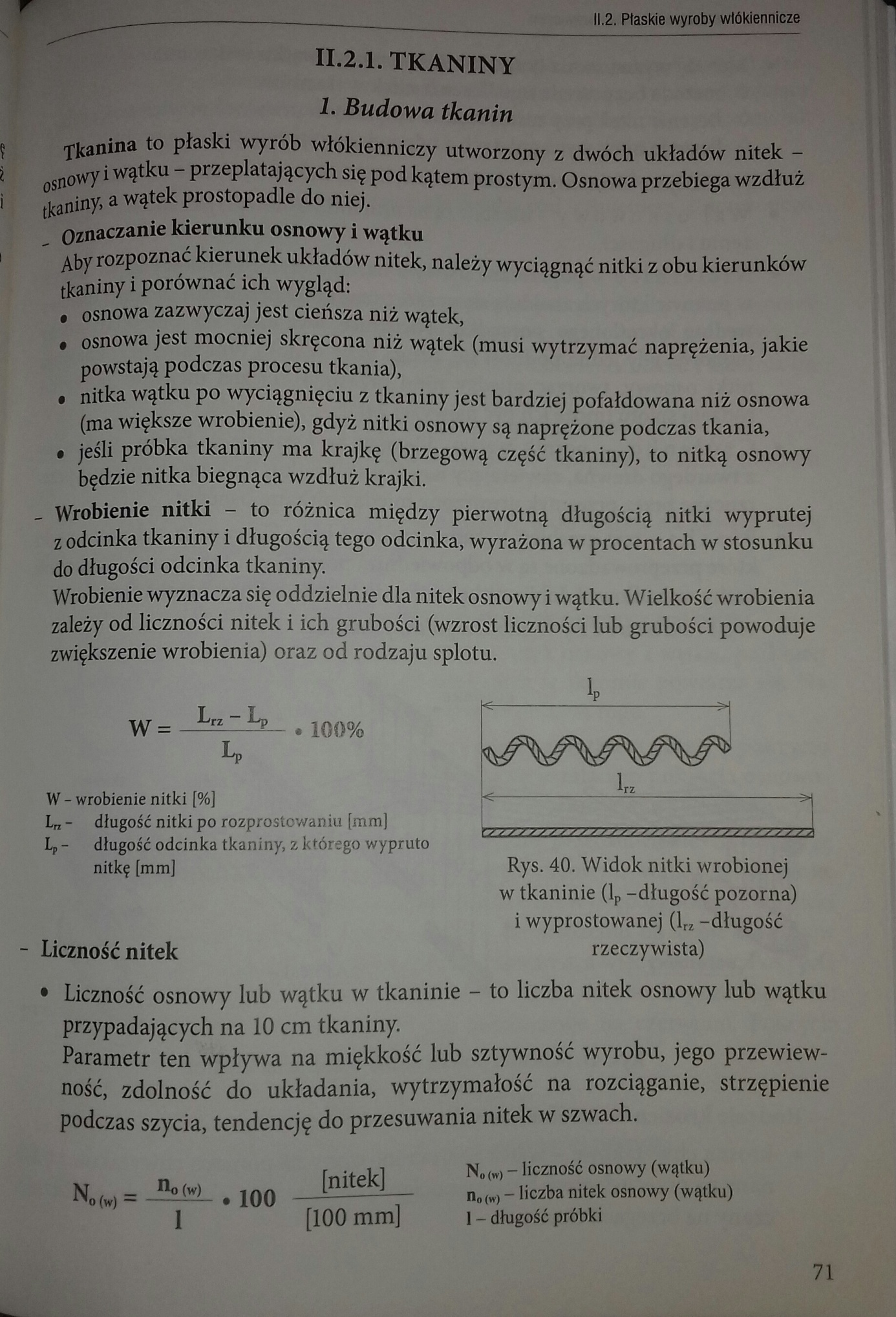 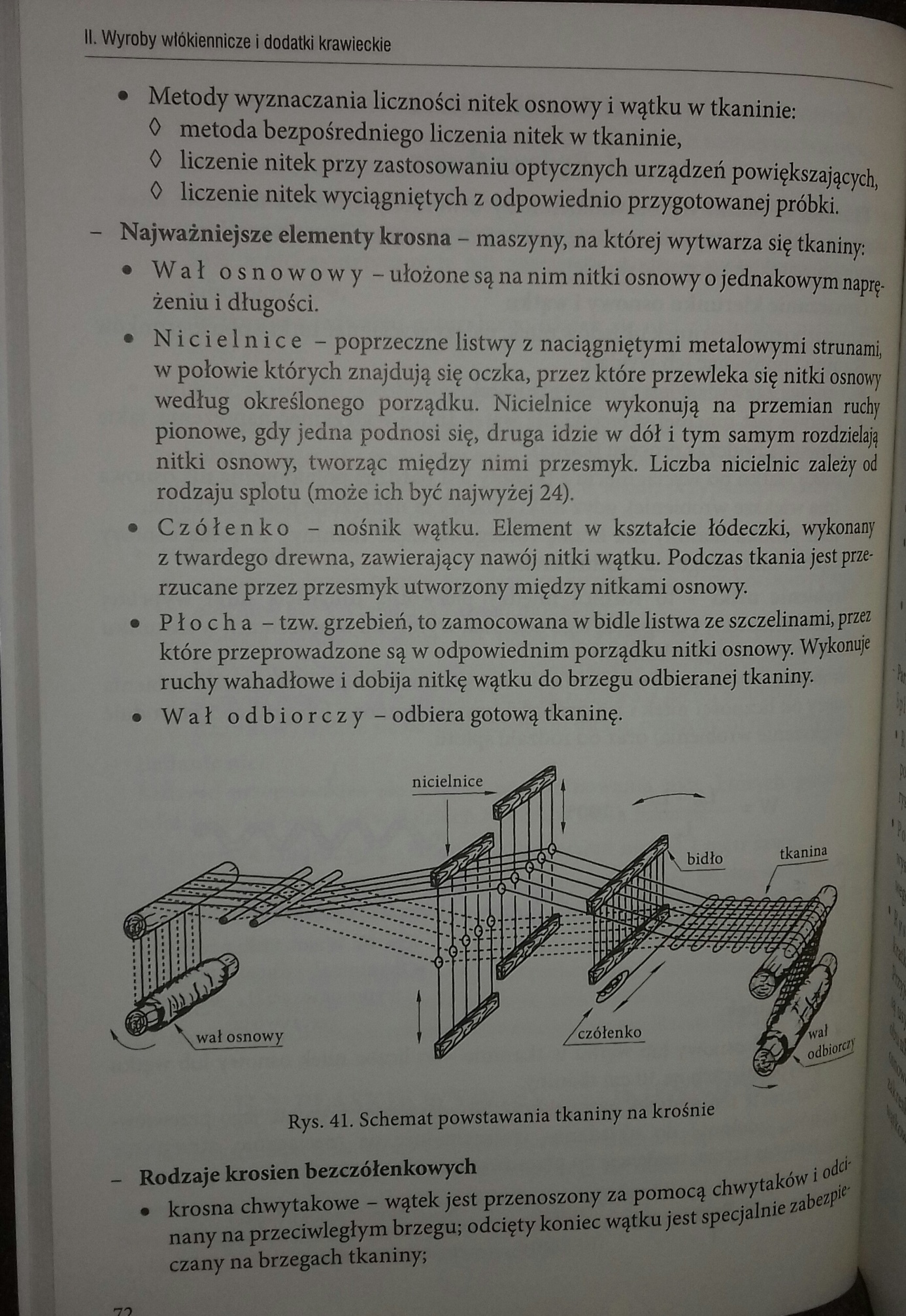 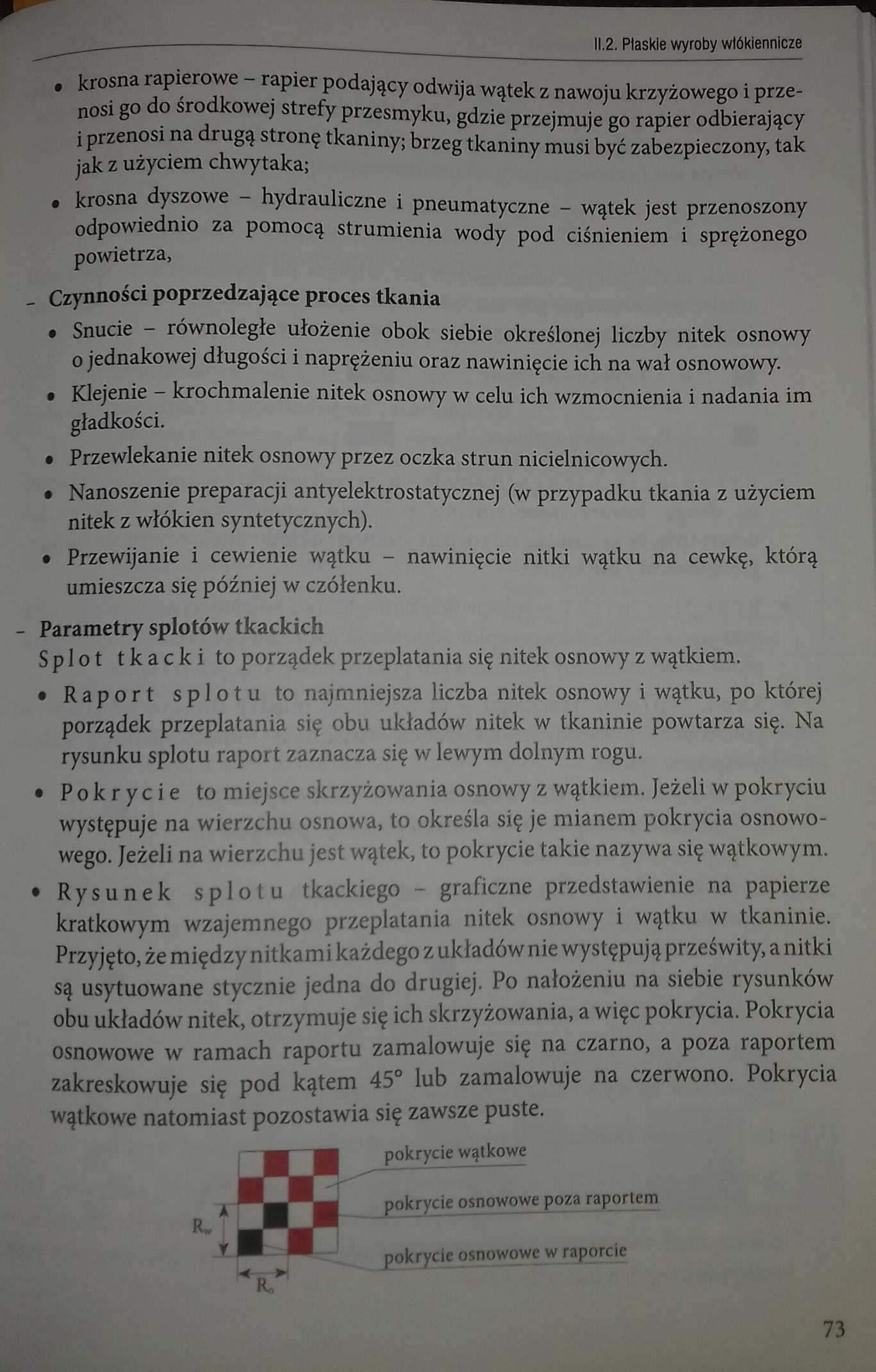 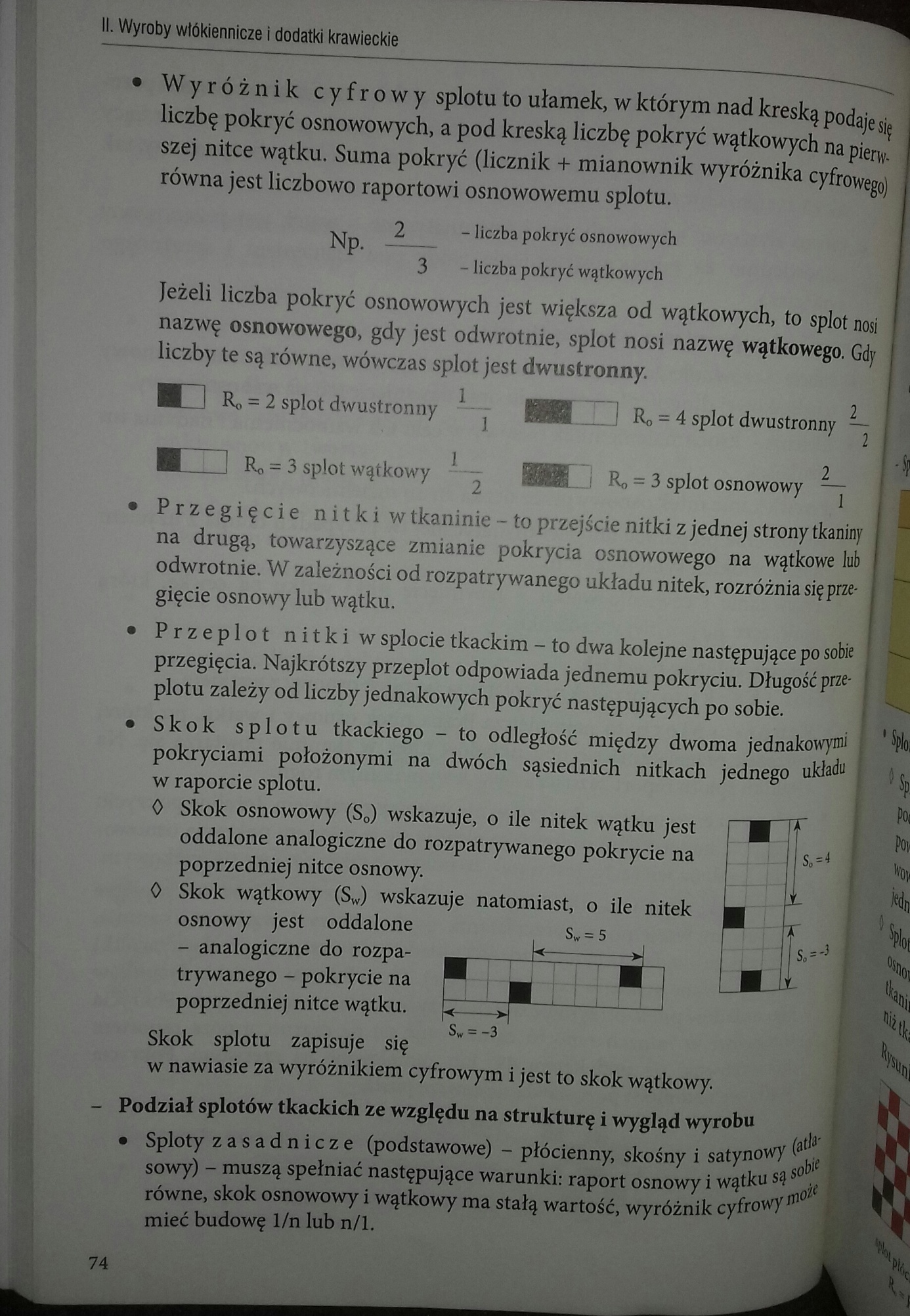 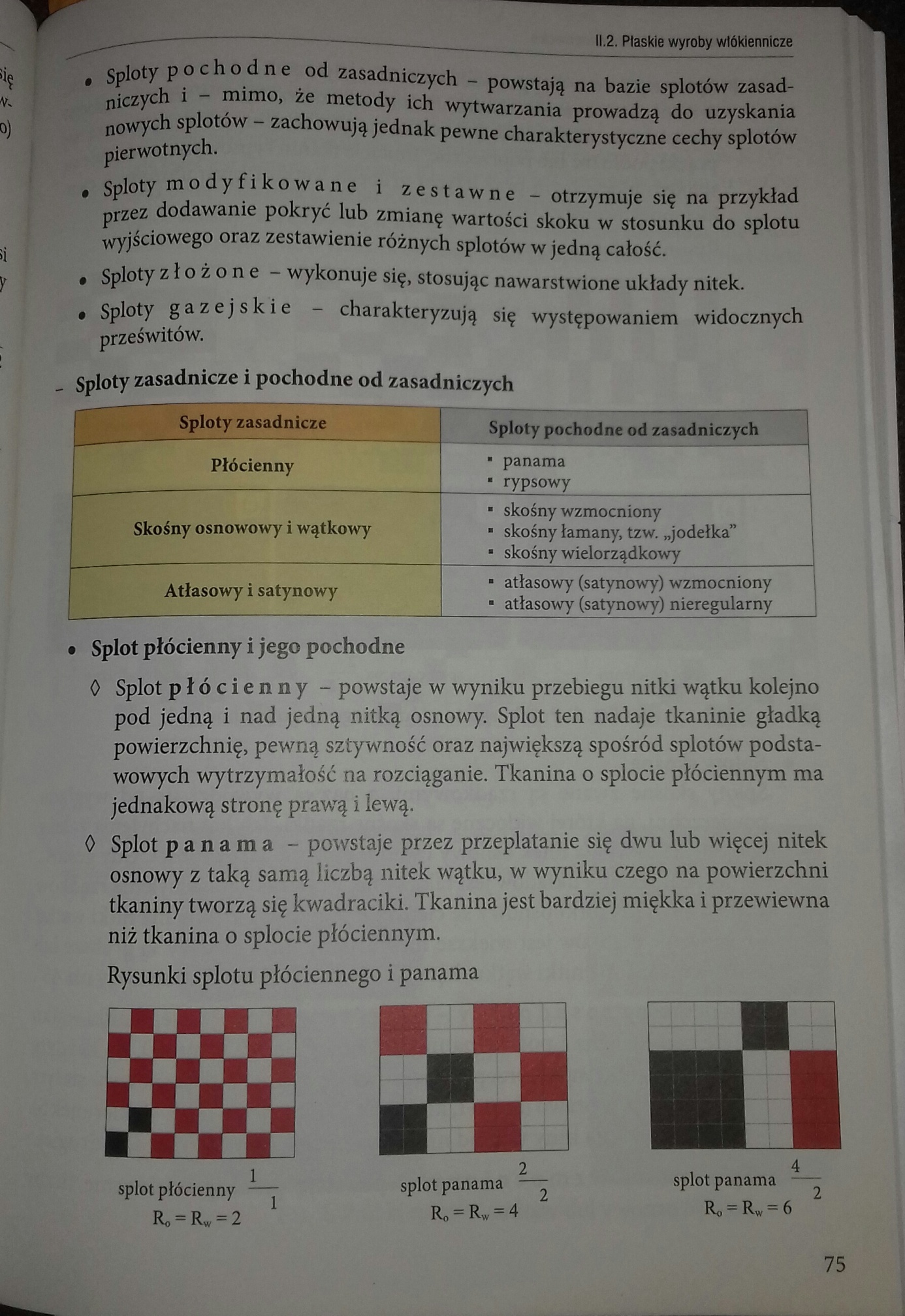 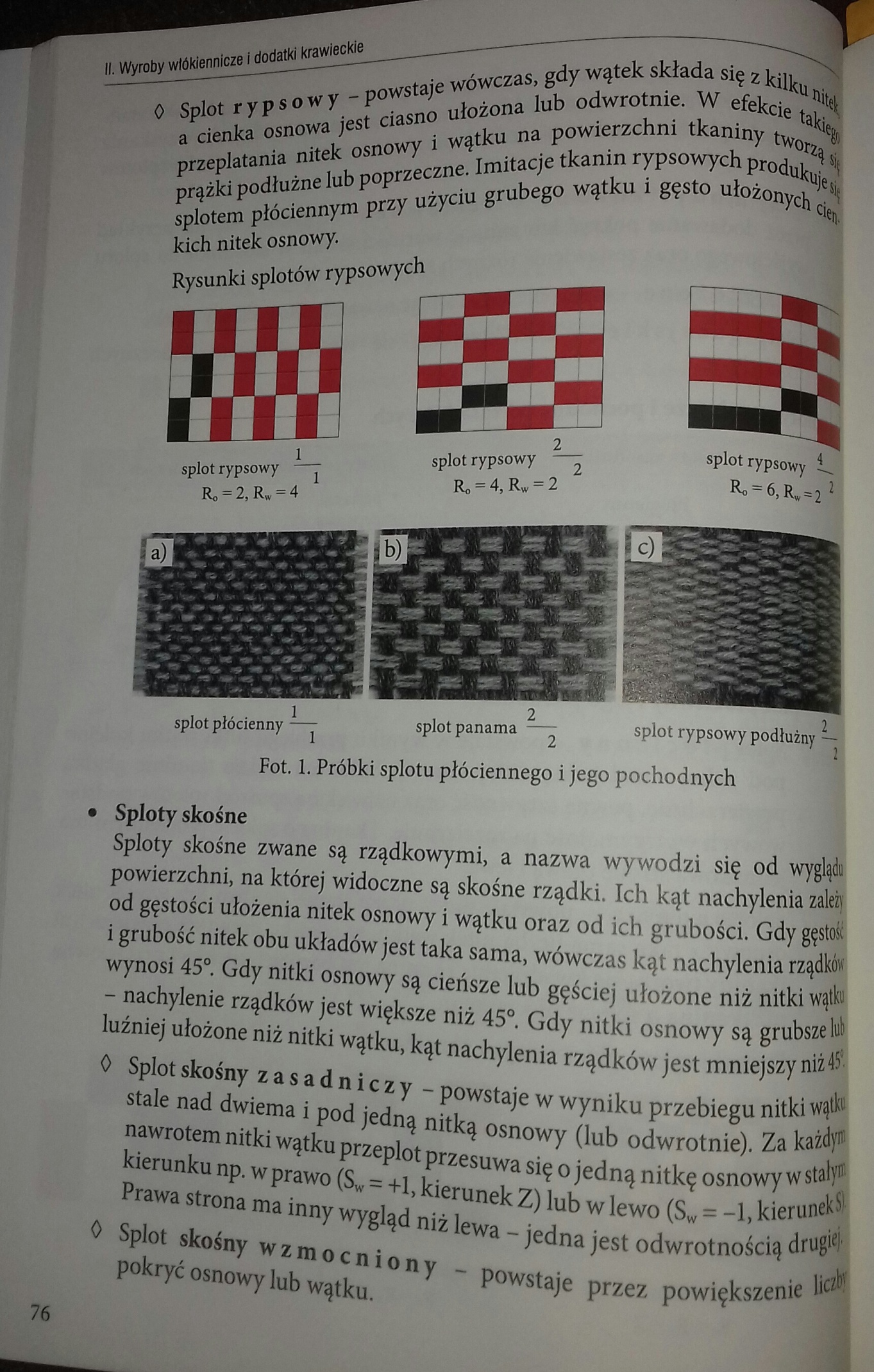 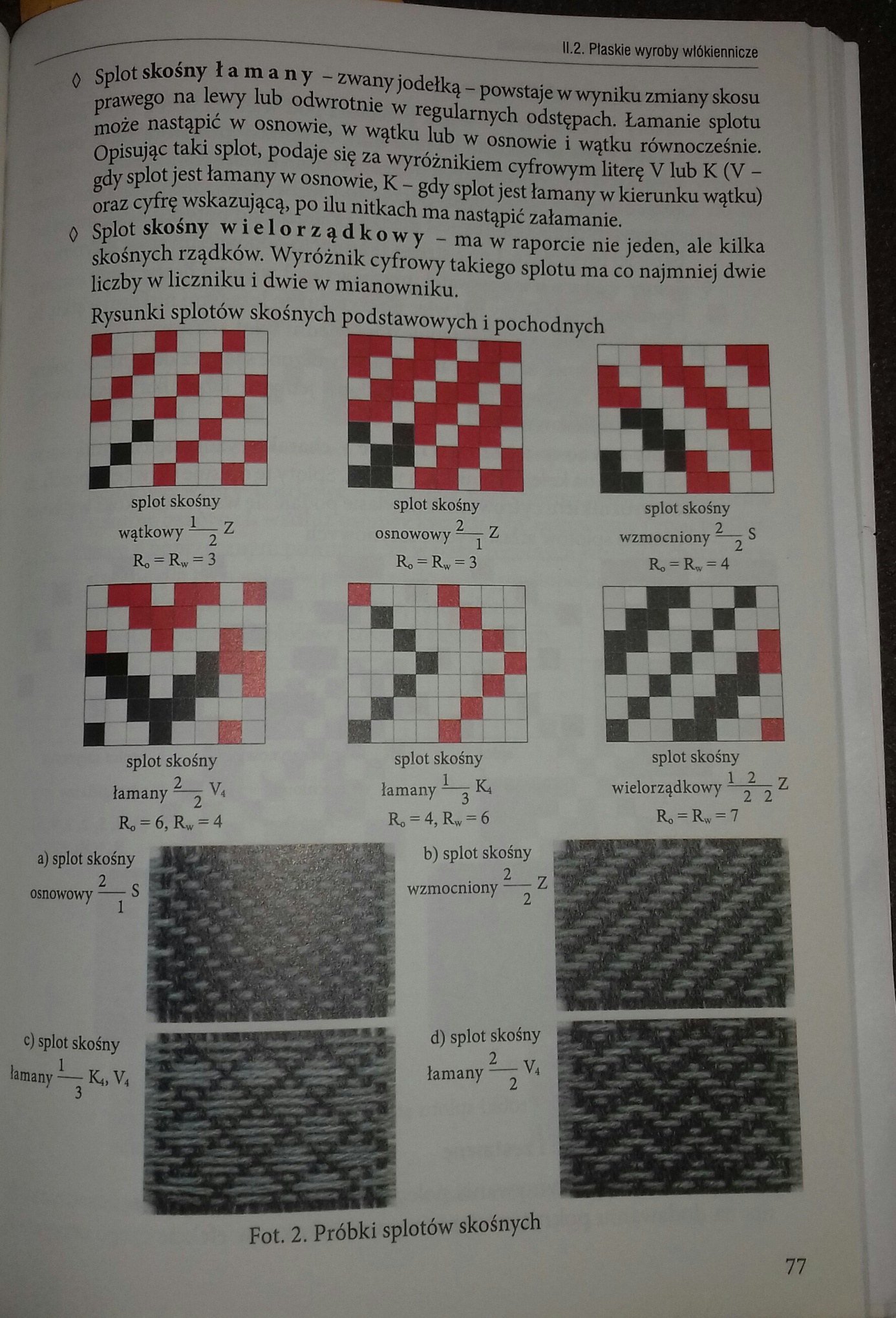 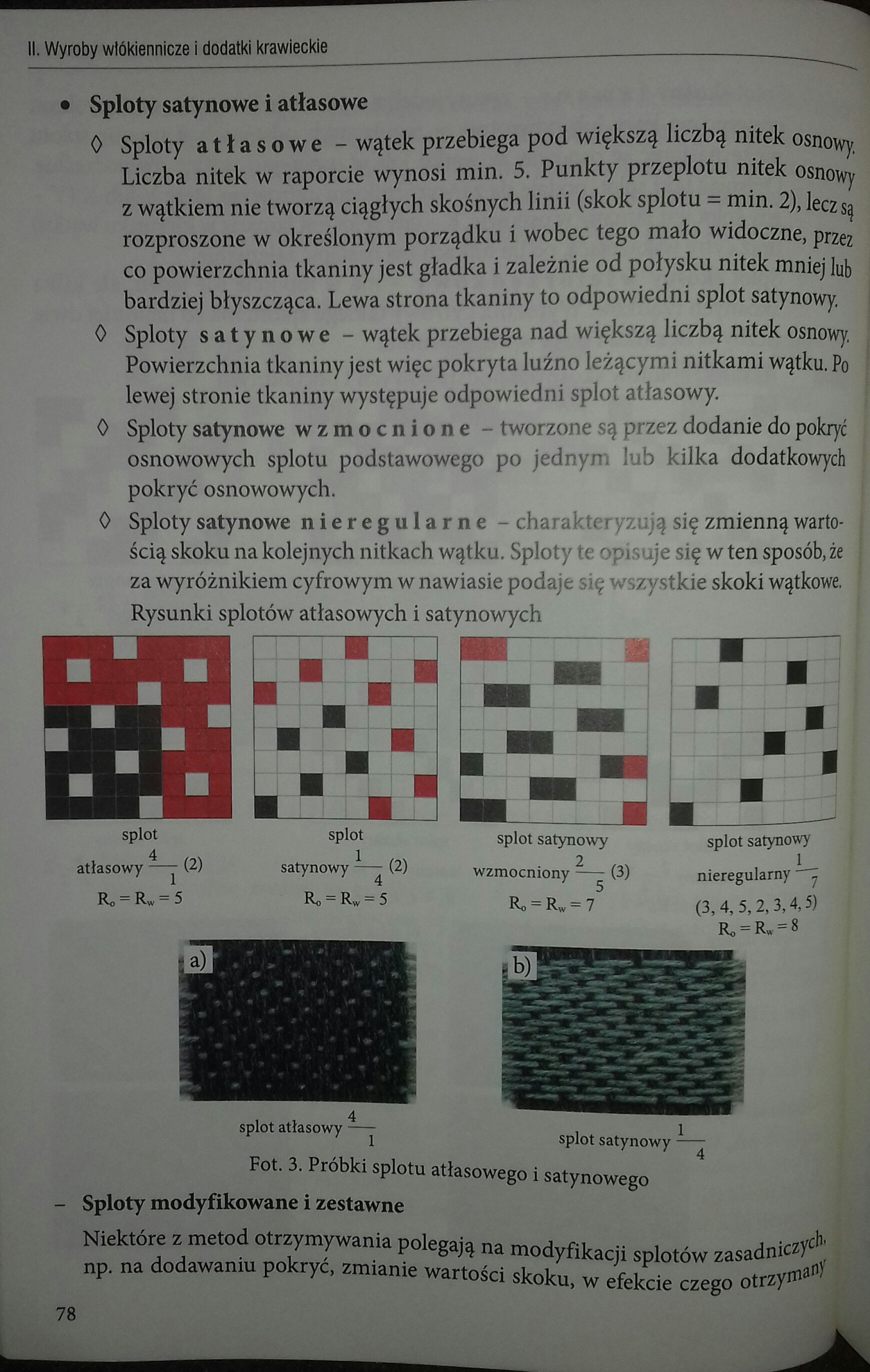 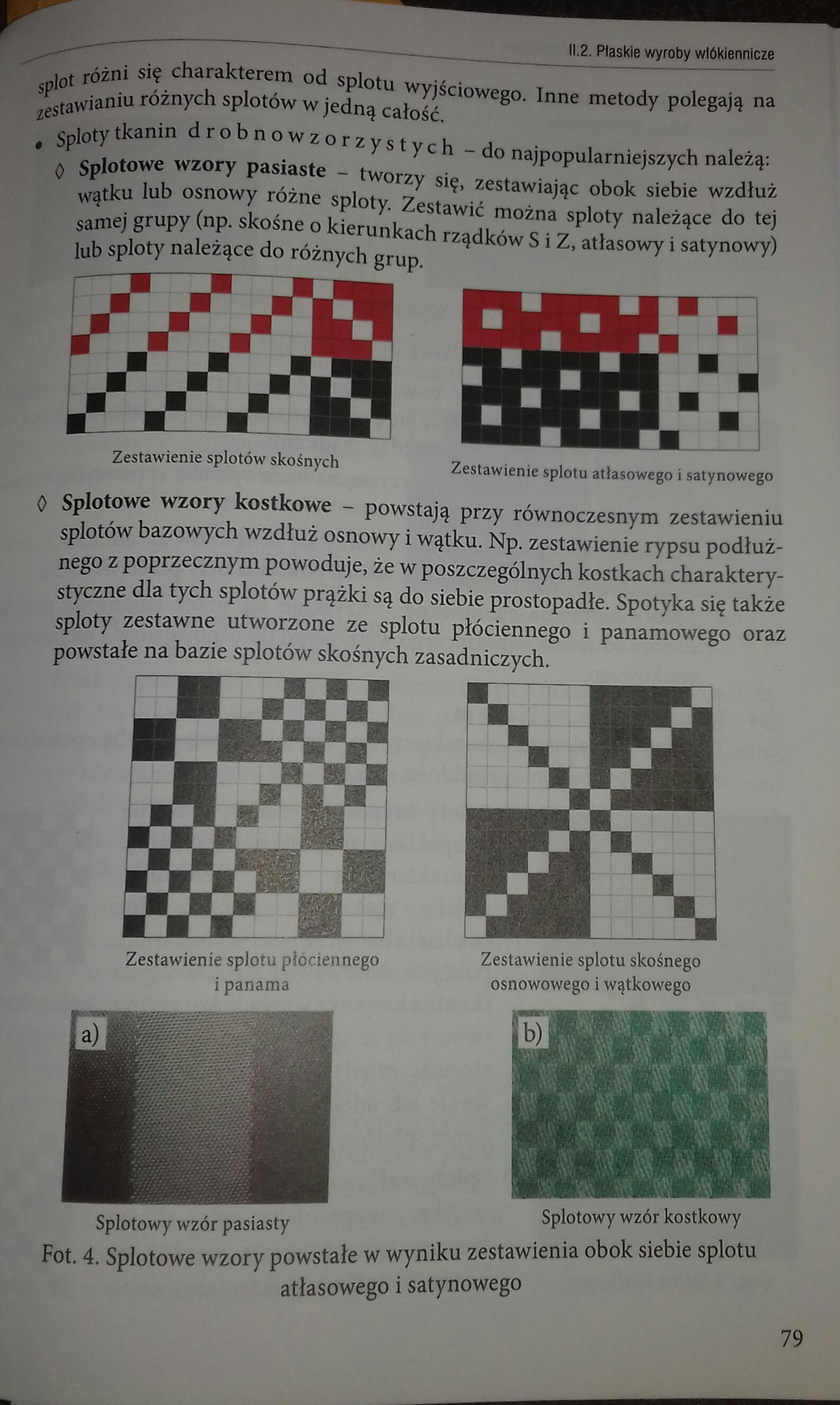 